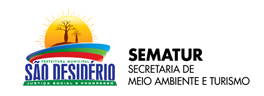                                          Análise Prévia de Processos de                                          Licenciamento Ambiental                                         Análise Prévia de Processos de                                          Licenciamento Ambiental                                         Análise Prévia de Processos de                                          Licenciamento Ambiental                                         Análise Prévia de Processos de                                          Licenciamento Ambiental                                         Análise Prévia de Processos de                                          Licenciamento Ambiental                                         Análise Prévia de Processos de                                          Licenciamento Ambiental                                         Análise Prévia de Processos de                                          Licenciamento Ambiental                                         Análise Prévia de Processos de                                          Licenciamento Ambiental                                         Análise Prévia de Processos de                                          Licenciamento Ambiental                                         Análise Prévia de Processos de                                          Licenciamento AmbientalRequerente:Requerente:Requerente:Requerente:Requerente:Requerente:Requerente:Requerente:Requerente:Requerente:Tipologia do empreendimento ou atividade: Tipologia do empreendimento ou atividade: Tipologia do empreendimento ou atividade: Tipologia do empreendimento ou atividade: Tipologia do empreendimento ou atividade: Tipologia do empreendimento ou atividade: Tipologia do empreendimento ou atividade: Tipologia do empreendimento ou atividade: Tipologia do empreendimento ou atividade: Tipologia do empreendimento ou atividade: Código:Código:Código:Código:Código:Código:Código:Responsável:______/______/________Responsável:______/______/________Responsável:______/______/________Porte:Porte:MiPeqMeGrExcResponsável:______/______/________Responsável:______/______/________Responsável:______/______/________Valor (R$):Valor (R$):Valor (R$):Valor (R$):Valor (R$):Valor (R$):Valor (R$):Responsável:______/______/________Responsável:______/______/________Responsável:______/______/________ItemDocumentos NecessáriosDocumentos NecessáriosDocumentos NecessáriosDocumentos NecessáriosDocumentos NecessáriosDocumentos NecessáriosDocumentos NecessáriosDocumentos Necessários√LICENÇA AMBIENTAL MUNICIPAL DE OPERAÇÃO OU RENOVAÇÃO DA LICENÇA DE OPERAÇÃOLICENÇA AMBIENTAL MUNICIPAL DE OPERAÇÃO OU RENOVAÇÃO DA LICENÇA DE OPERAÇÃOLICENÇA AMBIENTAL MUNICIPAL DE OPERAÇÃO OU RENOVAÇÃO DA LICENÇA DE OPERAÇÃOLICENÇA AMBIENTAL MUNICIPAL DE OPERAÇÃO OU RENOVAÇÃO DA LICENÇA DE OPERAÇÃOLICENÇA AMBIENTAL MUNICIPAL DE OPERAÇÃO OU RENOVAÇÃO DA LICENÇA DE OPERAÇÃOLICENÇA AMBIENTAL MUNICIPAL DE OPERAÇÃO OU RENOVAÇÃO DA LICENÇA DE OPERAÇÃOLICENÇA AMBIENTAL MUNICIPAL DE OPERAÇÃO OU RENOVAÇÃO DA LICENÇA DE OPERAÇÃOLICENÇA AMBIENTAL MUNICIPAL DE OPERAÇÃO OU RENOVAÇÃO DA LICENÇA DE OPERAÇÃOLICENÇA AMBIENTAL MUNICIPAL DE OPERAÇÃO OU RENOVAÇÃO DA LICENÇA DE OPERAÇÃOLICENÇA AMBIENTAL MUNICIPAL DE OPERAÇÃO OU RENOVAÇÃO DA LICENÇA DE OPERAÇÃO1Análise Prévia (Formulário fornecido pela SEMATUR)Análise Prévia (Formulário fornecido pela SEMATUR)Análise Prévia (Formulário fornecido pela SEMATUR)Análise Prévia (Formulário fornecido pela SEMATUR)Análise Prévia (Formulário fornecido pela SEMATUR)Análise Prévia (Formulário fornecido pela SEMATUR)Análise Prévia (Formulário fornecido pela SEMATUR)Análise Prévia (Formulário fornecido pela SEMATUR)2Requerimento (Formulário da SEMATUR - apresentar com firma reconhecida)Requerimento (Formulário da SEMATUR - apresentar com firma reconhecida)Requerimento (Formulário da SEMATUR - apresentar com firma reconhecida)Requerimento (Formulário da SEMATUR - apresentar com firma reconhecida)Requerimento (Formulário da SEMATUR - apresentar com firma reconhecida)Requerimento (Formulário da SEMATUR - apresentar com firma reconhecida)Requerimento (Formulário da SEMATUR - apresentar com firma reconhecida)Requerimento (Formulário da SEMATUR - apresentar com firma reconhecida)3Termo de Responsabilidade Ambiental (modelo fornecido pela SEMATUR – apresentar com firma reconhecida)Termo de Responsabilidade Ambiental (modelo fornecido pela SEMATUR – apresentar com firma reconhecida)Termo de Responsabilidade Ambiental (modelo fornecido pela SEMATUR – apresentar com firma reconhecida)Termo de Responsabilidade Ambiental (modelo fornecido pela SEMATUR – apresentar com firma reconhecida)Termo de Responsabilidade Ambiental (modelo fornecido pela SEMATUR – apresentar com firma reconhecida)Termo de Responsabilidade Ambiental (modelo fornecido pela SEMATUR – apresentar com firma reconhecida)Termo de Responsabilidade Ambiental (modelo fornecido pela SEMATUR – apresentar com firma reconhecida)Termo de Responsabilidade Ambiental (modelo fornecido pela SEMATUR – apresentar com firma reconhecida)4Documentação comprobatória da qualidade de representante legal do interessado, acompanhada do CPF (autenticada ou acompanhada de documento original para confere)Documentação comprobatória da qualidade de representante legal do interessado, acompanhada do CPF (autenticada ou acompanhada de documento original para confere)Documentação comprobatória da qualidade de representante legal do interessado, acompanhada do CPF (autenticada ou acompanhada de documento original para confere)Documentação comprobatória da qualidade de representante legal do interessado, acompanhada do CPF (autenticada ou acompanhada de documento original para confere)Documentação comprobatória da qualidade de representante legal do interessado, acompanhada do CPF (autenticada ou acompanhada de documento original para confere)Documentação comprobatória da qualidade de representante legal do interessado, acompanhada do CPF (autenticada ou acompanhada de documento original para confere)Documentação comprobatória da qualidade de representante legal do interessado, acompanhada do CPF (autenticada ou acompanhada de documento original para confere)Documentação comprobatória da qualidade de representante legal do interessado, acompanhada do CPF (autenticada ou acompanhada de documento original para confere)5Cópia do contrato social da empresa e suas alterações, no caso de pessoa jurídica (autenticada ou acompanhada de documento original para confere)Cópia do contrato social da empresa e suas alterações, no caso de pessoa jurídica (autenticada ou acompanhada de documento original para confere)Cópia do contrato social da empresa e suas alterações, no caso de pessoa jurídica (autenticada ou acompanhada de documento original para confere)Cópia do contrato social da empresa e suas alterações, no caso de pessoa jurídica (autenticada ou acompanhada de documento original para confere)Cópia do contrato social da empresa e suas alterações, no caso de pessoa jurídica (autenticada ou acompanhada de documento original para confere)Cópia do contrato social da empresa e suas alterações, no caso de pessoa jurídica (autenticada ou acompanhada de documento original para confere)Cópia do contrato social da empresa e suas alterações, no caso de pessoa jurídica (autenticada ou acompanhada de documento original para confere)Cópia do contrato social da empresa e suas alterações, no caso de pessoa jurídica (autenticada ou acompanhada de documento original para confere)6Cópia do CNPJ e Inscrição Estadual da empresa, ou RG e CPF, para pessoa física (autenticada ou acompanhada de original para confere)Cópia do CNPJ e Inscrição Estadual da empresa, ou RG e CPF, para pessoa física (autenticada ou acompanhada de original para confere)Cópia do CNPJ e Inscrição Estadual da empresa, ou RG e CPF, para pessoa física (autenticada ou acompanhada de original para confere)Cópia do CNPJ e Inscrição Estadual da empresa, ou RG e CPF, para pessoa física (autenticada ou acompanhada de original para confere)Cópia do CNPJ e Inscrição Estadual da empresa, ou RG e CPF, para pessoa física (autenticada ou acompanhada de original para confere)Cópia do CNPJ e Inscrição Estadual da empresa, ou RG e CPF, para pessoa física (autenticada ou acompanhada de original para confere)Cópia do CNPJ e Inscrição Estadual da empresa, ou RG e CPF, para pessoa física (autenticada ou acompanhada de original para confere)Cópia do CNPJ e Inscrição Estadual da empresa, ou RG e CPF, para pessoa física (autenticada ou acompanhada de original para confere)7Comprovante do endereço informado no requerimentoComprovante do endereço informado no requerimentoComprovante do endereço informado no requerimentoComprovante do endereço informado no requerimentoComprovante do endereço informado no requerimentoComprovante do endereço informado no requerimentoComprovante do endereço informado no requerimentoComprovante do endereço informado no requerimento8Comprovante de pagamento da taxaComprovante de pagamento da taxaComprovante de pagamento da taxaComprovante de pagamento da taxaComprovante de pagamento da taxaComprovante de pagamento da taxaComprovante de pagamento da taxaComprovante de pagamento da taxa9Certidão Negativa de Débitos Municipais (Departamento de Tributos da Prefeitura Municipal)Certidão Negativa de Débitos Municipais (Departamento de Tributos da Prefeitura Municipal)Certidão Negativa de Débitos Municipais (Departamento de Tributos da Prefeitura Municipal)Certidão Negativa de Débitos Municipais (Departamento de Tributos da Prefeitura Municipal)Certidão Negativa de Débitos Municipais (Departamento de Tributos da Prefeitura Municipal)Certidão Negativa de Débitos Municipais (Departamento de Tributos da Prefeitura Municipal)Certidão Negativa de Débitos Municipais (Departamento de Tributos da Prefeitura Municipal)Certidão Negativa de Débitos Municipais (Departamento de Tributos da Prefeitura Municipal)10Cadastro Estadual Florestal de Imóveis Rurais – CEFIRCadastro Estadual Florestal de Imóveis Rurais – CEFIRCadastro Estadual Florestal de Imóveis Rurais – CEFIRCadastro Estadual Florestal de Imóveis Rurais – CEFIRCadastro Estadual Florestal de Imóveis Rurais – CEFIRCadastro Estadual Florestal de Imóveis Rurais – CEFIRCadastro Estadual Florestal de Imóveis Rurais – CEFIRCadastro Estadual Florestal de Imóveis Rurais – CEFIR11Relatório de Caracterização do Empreendimento (RCE), assinado por responsável técnico e acompanhado da ARTRelatório de Caracterização do Empreendimento (RCE), assinado por responsável técnico e acompanhado da ARTRelatório de Caracterização do Empreendimento (RCE), assinado por responsável técnico e acompanhado da ARTRelatório de Caracterização do Empreendimento (RCE), assinado por responsável técnico e acompanhado da ARTRelatório de Caracterização do Empreendimento (RCE), assinado por responsável técnico e acompanhado da ARTRelatório de Caracterização do Empreendimento (RCE), assinado por responsável técnico e acompanhado da ARTRelatório de Caracterização do Empreendimento (RCE), assinado por responsável técnico e acompanhado da ARTRelatório de Caracterização do Empreendimento (RCE), assinado por responsável técnico e acompanhado da ART12Documento comprobatório de propriedade ou posse do imóvel (autenticada ou acompanhada do documento original para confere)Documento comprobatório de propriedade ou posse do imóvel (autenticada ou acompanhada do documento original para confere)Documento comprobatório de propriedade ou posse do imóvel (autenticada ou acompanhada do documento original para confere)Documento comprobatório de propriedade ou posse do imóvel (autenticada ou acompanhada do documento original para confere)Documento comprobatório de propriedade ou posse do imóvel (autenticada ou acompanhada do documento original para confere)Documento comprobatório de propriedade ou posse do imóvel (autenticada ou acompanhada do documento original para confere)Documento comprobatório de propriedade ou posse do imóvel (autenticada ou acompanhada do documento original para confere)Documento comprobatório de propriedade ou posse do imóvel (autenticada ou acompanhada do documento original para confere)13Comprovante do ITR atual, quando se tratar de área urbana o IPTU; e Certificado de Cadastro de Imóveis Rurais (CCIR) atualComprovante do ITR atual, quando se tratar de área urbana o IPTU; e Certificado de Cadastro de Imóveis Rurais (CCIR) atualComprovante do ITR atual, quando se tratar de área urbana o IPTU; e Certificado de Cadastro de Imóveis Rurais (CCIR) atualComprovante do ITR atual, quando se tratar de área urbana o IPTU; e Certificado de Cadastro de Imóveis Rurais (CCIR) atualComprovante do ITR atual, quando se tratar de área urbana o IPTU; e Certificado de Cadastro de Imóveis Rurais (CCIR) atualComprovante do ITR atual, quando se tratar de área urbana o IPTU; e Certificado de Cadastro de Imóveis Rurais (CCIR) atualComprovante do ITR atual, quando se tratar de área urbana o IPTU; e Certificado de Cadastro de Imóveis Rurais (CCIR) atualComprovante do ITR atual, quando se tratar de área urbana o IPTU; e Certificado de Cadastro de Imóveis Rurais (CCIR) atual14Cópia da licença de Implantação, quando for o casoCópia da licença de Implantação, quando for o casoCópia da licença de Implantação, quando for o casoCópia da licença de Implantação, quando for o casoCópia da licença de Implantação, quando for o casoCópia da licença de Implantação, quando for o casoCópia da licença de Implantação, quando for o casoCópia da licença de Implantação, quando for o caso15Auto avaliação do cumprimento dos condicionantes da Licença anterior, quando for o caso, devidamente acompanhada de documentação comprobatória assinada por responsável técnicoAuto avaliação do cumprimento dos condicionantes da Licença anterior, quando for o caso, devidamente acompanhada de documentação comprobatória assinada por responsável técnicoAuto avaliação do cumprimento dos condicionantes da Licença anterior, quando for o caso, devidamente acompanhada de documentação comprobatória assinada por responsável técnicoAuto avaliação do cumprimento dos condicionantes da Licença anterior, quando for o caso, devidamente acompanhada de documentação comprobatória assinada por responsável técnicoAuto avaliação do cumprimento dos condicionantes da Licença anterior, quando for o caso, devidamente acompanhada de documentação comprobatória assinada por responsável técnicoAuto avaliação do cumprimento dos condicionantes da Licença anterior, quando for o caso, devidamente acompanhada de documentação comprobatória assinada por responsável técnicoAuto avaliação do cumprimento dos condicionantes da Licença anterior, quando for o caso, devidamente acompanhada de documentação comprobatória assinada por responsável técnicoAuto avaliação do cumprimento dos condicionantes da Licença anterior, quando for o caso, devidamente acompanhada de documentação comprobatória assinada por responsável técnico16Original da publicação do pedido de LO ou RLO publicado em jornal de grande circulação, conforme modelo fornecido pela SEMATUROriginal da publicação do pedido de LO ou RLO publicado em jornal de grande circulação, conforme modelo fornecido pela SEMATUROriginal da publicação do pedido de LO ou RLO publicado em jornal de grande circulação, conforme modelo fornecido pela SEMATUROriginal da publicação do pedido de LO ou RLO publicado em jornal de grande circulação, conforme modelo fornecido pela SEMATUROriginal da publicação do pedido de LO ou RLO publicado em jornal de grande circulação, conforme modelo fornecido pela SEMATUROriginal da publicação do pedido de LO ou RLO publicado em jornal de grande circulação, conforme modelo fornecido pela SEMATUROriginal da publicação do pedido de LO ou RLO publicado em jornal de grande circulação, conforme modelo fornecido pela SEMATUROriginal da publicação do pedido de LO ou RLO publicado em jornal de grande circulação, conforme modelo fornecido pela SEMATUR17Cópia do registro em cartório da Ata de Reunião de Diretoria referente a CTGA, acompanhada da ART ou currículo do coordenador, nos casos de empreendimentos de médio, grande e excepcional porte.Cópia do registro em cartório da Ata de Reunião de Diretoria referente a CTGA, acompanhada da ART ou currículo do coordenador, nos casos de empreendimentos de médio, grande e excepcional porte.Cópia do registro em cartório da Ata de Reunião de Diretoria referente a CTGA, acompanhada da ART ou currículo do coordenador, nos casos de empreendimentos de médio, grande e excepcional porte.Cópia do registro em cartório da Ata de Reunião de Diretoria referente a CTGA, acompanhada da ART ou currículo do coordenador, nos casos de empreendimentos de médio, grande e excepcional porte.Cópia do registro em cartório da Ata de Reunião de Diretoria referente a CTGA, acompanhada da ART ou currículo do coordenador, nos casos de empreendimentos de médio, grande e excepcional porte.Cópia do registro em cartório da Ata de Reunião de Diretoria referente a CTGA, acompanhada da ART ou currículo do coordenador, nos casos de empreendimentos de médio, grande e excepcional porte.Cópia do registro em cartório da Ata de Reunião de Diretoria referente a CTGA, acompanhada da ART ou currículo do coordenador, nos casos de empreendimentos de médio, grande e excepcional porte.Cópia do registro em cartório da Ata de Reunião de Diretoria referente a CTGA, acompanhada da ART ou currículo do coordenador, nos casos de empreendimentos de médio, grande e excepcional porte.18Outorga do direito de uso da água, ou sua dispensa, quando couber Outorga do direito de uso da água, ou sua dispensa, quando couber Outorga do direito de uso da água, ou sua dispensa, quando couber Outorga do direito de uso da água, ou sua dispensa, quando couber Outorga do direito de uso da água, ou sua dispensa, quando couber Outorga do direito de uso da água, ou sua dispensa, quando couber Outorga do direito de uso da água, ou sua dispensa, quando couber Outorga do direito de uso da água, ou sua dispensa, quando couber 19Autorização Prévia do IPHAN, ou IPAC, quando o empreendimento se localizar em sítios históricos e/ou arqueológicos, ou da FUNAI, no caso de áreas indígenasAutorização Prévia do IPHAN, ou IPAC, quando o empreendimento se localizar em sítios históricos e/ou arqueológicos, ou da FUNAI, no caso de áreas indígenasAutorização Prévia do IPHAN, ou IPAC, quando o empreendimento se localizar em sítios históricos e/ou arqueológicos, ou da FUNAI, no caso de áreas indígenasAutorização Prévia do IPHAN, ou IPAC, quando o empreendimento se localizar em sítios históricos e/ou arqueológicos, ou da FUNAI, no caso de áreas indígenasAutorização Prévia do IPHAN, ou IPAC, quando o empreendimento se localizar em sítios históricos e/ou arqueológicos, ou da FUNAI, no caso de áreas indígenasAutorização Prévia do IPHAN, ou IPAC, quando o empreendimento se localizar em sítios históricos e/ou arqueológicos, ou da FUNAI, no caso de áreas indígenasAutorização Prévia do IPHAN, ou IPAC, quando o empreendimento se localizar em sítios históricos e/ou arqueológicos, ou da FUNAI, no caso de áreas indígenasAutorização Prévia do IPHAN, ou IPAC, quando o empreendimento se localizar em sítios históricos e/ou arqueológicos, ou da FUNAI, no caso de áreas indígenas20Plano de Gerenciamento de Resíduos Sólidos (PGRS), quando couber, ou Plano de Gerenciamento de Resíduos Sólidos de Saúde (PGRSS), no caso de hospitais, e/ou Plano de Gerenciamento de Resíduos Sólidos da Construção Civil (PGRSCC), assinado por responsável técnico e acompanhado da ARTPlano de Gerenciamento de Resíduos Sólidos (PGRS), quando couber, ou Plano de Gerenciamento de Resíduos Sólidos de Saúde (PGRSS), no caso de hospitais, e/ou Plano de Gerenciamento de Resíduos Sólidos da Construção Civil (PGRSCC), assinado por responsável técnico e acompanhado da ARTPlano de Gerenciamento de Resíduos Sólidos (PGRS), quando couber, ou Plano de Gerenciamento de Resíduos Sólidos de Saúde (PGRSS), no caso de hospitais, e/ou Plano de Gerenciamento de Resíduos Sólidos da Construção Civil (PGRSCC), assinado por responsável técnico e acompanhado da ARTPlano de Gerenciamento de Resíduos Sólidos (PGRS), quando couber, ou Plano de Gerenciamento de Resíduos Sólidos de Saúde (PGRSS), no caso de hospitais, e/ou Plano de Gerenciamento de Resíduos Sólidos da Construção Civil (PGRSCC), assinado por responsável técnico e acompanhado da ARTPlano de Gerenciamento de Resíduos Sólidos (PGRS), quando couber, ou Plano de Gerenciamento de Resíduos Sólidos de Saúde (PGRSS), no caso de hospitais, e/ou Plano de Gerenciamento de Resíduos Sólidos da Construção Civil (PGRSCC), assinado por responsável técnico e acompanhado da ARTPlano de Gerenciamento de Resíduos Sólidos (PGRS), quando couber, ou Plano de Gerenciamento de Resíduos Sólidos de Saúde (PGRSS), no caso de hospitais, e/ou Plano de Gerenciamento de Resíduos Sólidos da Construção Civil (PGRSCC), assinado por responsável técnico e acompanhado da ARTPlano de Gerenciamento de Resíduos Sólidos (PGRS), quando couber, ou Plano de Gerenciamento de Resíduos Sólidos de Saúde (PGRSS), no caso de hospitais, e/ou Plano de Gerenciamento de Resíduos Sólidos da Construção Civil (PGRSCC), assinado por responsável técnico e acompanhado da ARTPlano de Gerenciamento de Resíduos Sólidos (PGRS), quando couber, ou Plano de Gerenciamento de Resíduos Sólidos de Saúde (PGRSS), no caso de hospitais, e/ou Plano de Gerenciamento de Resíduos Sólidos da Construção Civil (PGRSCC), assinado por responsável técnico e acompanhado da ART21PRAD, quando se tratar de mineração, obra rodoviária ou outras que provoquem alterações na morfologia da área de influência do empreendimento ou atividade, assinado por responsável técnico e acompanhado da ARTPRAD, quando se tratar de mineração, obra rodoviária ou outras que provoquem alterações na morfologia da área de influência do empreendimento ou atividade, assinado por responsável técnico e acompanhado da ARTPRAD, quando se tratar de mineração, obra rodoviária ou outras que provoquem alterações na morfologia da área de influência do empreendimento ou atividade, assinado por responsável técnico e acompanhado da ARTPRAD, quando se tratar de mineração, obra rodoviária ou outras que provoquem alterações na morfologia da área de influência do empreendimento ou atividade, assinado por responsável técnico e acompanhado da ARTPRAD, quando se tratar de mineração, obra rodoviária ou outras que provoquem alterações na morfologia da área de influência do empreendimento ou atividade, assinado por responsável técnico e acompanhado da ARTPRAD, quando se tratar de mineração, obra rodoviária ou outras que provoquem alterações na morfologia da área de influência do empreendimento ou atividade, assinado por responsável técnico e acompanhado da ARTPRAD, quando se tratar de mineração, obra rodoviária ou outras que provoquem alterações na morfologia da área de influência do empreendimento ou atividade, assinado por responsável técnico e acompanhado da ARTPRAD, quando se tratar de mineração, obra rodoviária ou outras que provoquem alterações na morfologia da área de influência do empreendimento ou atividade, assinado por responsável técnico e acompanhado da ART22Plano de Fechamento elaborado conforme Termo de Referência fornecido pela SEMATUR, quando se tratar de mineração, assinado por responsável técnico e acompanhado da ARTPlano de Fechamento elaborado conforme Termo de Referência fornecido pela SEMATUR, quando se tratar de mineração, assinado por responsável técnico e acompanhado da ARTPlano de Fechamento elaborado conforme Termo de Referência fornecido pela SEMATUR, quando se tratar de mineração, assinado por responsável técnico e acompanhado da ARTPlano de Fechamento elaborado conforme Termo de Referência fornecido pela SEMATUR, quando se tratar de mineração, assinado por responsável técnico e acompanhado da ARTPlano de Fechamento elaborado conforme Termo de Referência fornecido pela SEMATUR, quando se tratar de mineração, assinado por responsável técnico e acompanhado da ARTPlano de Fechamento elaborado conforme Termo de Referência fornecido pela SEMATUR, quando se tratar de mineração, assinado por responsável técnico e acompanhado da ARTPlano de Fechamento elaborado conforme Termo de Referência fornecido pela SEMATUR, quando se tratar de mineração, assinado por responsável técnico e acompanhado da ARTPlano de Fechamento elaborado conforme Termo de Referência fornecido pela SEMATUR, quando se tratar de mineração, assinado por responsável técnico e acompanhado da ART23Programa de Gerenciamento de Risco (PGR), quando couber, conforme norma técnica aprovada pela Resolução CEPRAM Nº 3.965/2009, assinado por responsável técnico e acompanhado da ARTPrograma de Gerenciamento de Risco (PGR), quando couber, conforme norma técnica aprovada pela Resolução CEPRAM Nº 3.965/2009, assinado por responsável técnico e acompanhado da ARTPrograma de Gerenciamento de Risco (PGR), quando couber, conforme norma técnica aprovada pela Resolução CEPRAM Nº 3.965/2009, assinado por responsável técnico e acompanhado da ARTPrograma de Gerenciamento de Risco (PGR), quando couber, conforme norma técnica aprovada pela Resolução CEPRAM Nº 3.965/2009, assinado por responsável técnico e acompanhado da ARTPrograma de Gerenciamento de Risco (PGR), quando couber, conforme norma técnica aprovada pela Resolução CEPRAM Nº 3.965/2009, assinado por responsável técnico e acompanhado da ARTPrograma de Gerenciamento de Risco (PGR), quando couber, conforme norma técnica aprovada pela Resolução CEPRAM Nº 3.965/2009, assinado por responsável técnico e acompanhado da ARTPrograma de Gerenciamento de Risco (PGR), quando couber, conforme norma técnica aprovada pela Resolução CEPRAM Nº 3.965/2009, assinado por responsável técnico e acompanhado da ARTPrograma de Gerenciamento de Risco (PGR), quando couber, conforme norma técnica aprovada pela Resolução CEPRAM Nº 3.965/2009, assinado por responsável técnico e acompanhado da ART24Carta de viabilidade de serviços de energia elétrica (COELBA), de abastecimento de água e esgotamento sanitário (EMBASA) e de coleta de lixo (prefeitura municipal), nos casos de empreendimentos urbanísticos, turísticos e de lazerCarta de viabilidade de serviços de energia elétrica (COELBA), de abastecimento de água e esgotamento sanitário (EMBASA) e de coleta de lixo (prefeitura municipal), nos casos de empreendimentos urbanísticos, turísticos e de lazerCarta de viabilidade de serviços de energia elétrica (COELBA), de abastecimento de água e esgotamento sanitário (EMBASA) e de coleta de lixo (prefeitura municipal), nos casos de empreendimentos urbanísticos, turísticos e de lazerCarta de viabilidade de serviços de energia elétrica (COELBA), de abastecimento de água e esgotamento sanitário (EMBASA) e de coleta de lixo (prefeitura municipal), nos casos de empreendimentos urbanísticos, turísticos e de lazerCarta de viabilidade de serviços de energia elétrica (COELBA), de abastecimento de água e esgotamento sanitário (EMBASA) e de coleta de lixo (prefeitura municipal), nos casos de empreendimentos urbanísticos, turísticos e de lazerCarta de viabilidade de serviços de energia elétrica (COELBA), de abastecimento de água e esgotamento sanitário (EMBASA) e de coleta de lixo (prefeitura municipal), nos casos de empreendimentos urbanísticos, turísticos e de lazerCarta de viabilidade de serviços de energia elétrica (COELBA), de abastecimento de água e esgotamento sanitário (EMBASA) e de coleta de lixo (prefeitura municipal), nos casos de empreendimentos urbanísticos, turísticos e de lazerCarta de viabilidade de serviços de energia elétrica (COELBA), de abastecimento de água e esgotamento sanitário (EMBASA) e de coleta de lixo (prefeitura municipal), nos casos de empreendimentos urbanísticos, turísticos e de lazer25Programa de Educação Ambiental em conforme a Termo de Referencia da SEMATUR, assinado por responsável técnico e acompanhado da ARTPrograma de Educação Ambiental em conforme a Termo de Referencia da SEMATUR, assinado por responsável técnico e acompanhado da ARTPrograma de Educação Ambiental em conforme a Termo de Referencia da SEMATUR, assinado por responsável técnico e acompanhado da ARTPrograma de Educação Ambiental em conforme a Termo de Referencia da SEMATUR, assinado por responsável técnico e acompanhado da ARTPrograma de Educação Ambiental em conforme a Termo de Referencia da SEMATUR, assinado por responsável técnico e acompanhado da ARTPrograma de Educação Ambiental em conforme a Termo de Referencia da SEMATUR, assinado por responsável técnico e acompanhado da ARTPrograma de Educação Ambiental em conforme a Termo de Referencia da SEMATUR, assinado por responsável técnico e acompanhado da ARTPrograma de Educação Ambiental em conforme a Termo de Referencia da SEMATUR, assinado por responsável técnico e acompanhado da ART26Plano Básico de Zona de Proteção de Aeródromos (PBZPA), quando se tratar de construção de área destinada a pouso, decolagem e movimentação de aeronaves e a modificação de suas características, assinado por responsável técnico e acompanhado da ARTPlano Básico de Zona de Proteção de Aeródromos (PBZPA), quando se tratar de construção de área destinada a pouso, decolagem e movimentação de aeronaves e a modificação de suas características, assinado por responsável técnico e acompanhado da ARTPlano Básico de Zona de Proteção de Aeródromos (PBZPA), quando se tratar de construção de área destinada a pouso, decolagem e movimentação de aeronaves e a modificação de suas características, assinado por responsável técnico e acompanhado da ARTPlano Básico de Zona de Proteção de Aeródromos (PBZPA), quando se tratar de construção de área destinada a pouso, decolagem e movimentação de aeronaves e a modificação de suas características, assinado por responsável técnico e acompanhado da ARTPlano Básico de Zona de Proteção de Aeródromos (PBZPA), quando se tratar de construção de área destinada a pouso, decolagem e movimentação de aeronaves e a modificação de suas características, assinado por responsável técnico e acompanhado da ARTPlano Básico de Zona de Proteção de Aeródromos (PBZPA), quando se tratar de construção de área destinada a pouso, decolagem e movimentação de aeronaves e a modificação de suas características, assinado por responsável técnico e acompanhado da ARTPlano Básico de Zona de Proteção de Aeródromos (PBZPA), quando se tratar de construção de área destinada a pouso, decolagem e movimentação de aeronaves e a modificação de suas características, assinado por responsável técnico e acompanhado da ARTPlano Básico de Zona de Proteção de Aeródromos (PBZPA), quando se tratar de construção de área destinada a pouso, decolagem e movimentação de aeronaves e a modificação de suas características, assinado por responsável técnico e acompanhado da ART27Plano de Zoneamento de Ruídos (PZR), quando se tratar de construção de área destinada a pouso, decolagem e movimentação de aeronaves e a modificação de suas características, assinado por responsável técnico e acompanhado da ARTPlano de Zoneamento de Ruídos (PZR), quando se tratar de construção de área destinada a pouso, decolagem e movimentação de aeronaves e a modificação de suas características, assinado por responsável técnico e acompanhado da ARTPlano de Zoneamento de Ruídos (PZR), quando se tratar de construção de área destinada a pouso, decolagem e movimentação de aeronaves e a modificação de suas características, assinado por responsável técnico e acompanhado da ARTPlano de Zoneamento de Ruídos (PZR), quando se tratar de construção de área destinada a pouso, decolagem e movimentação de aeronaves e a modificação de suas características, assinado por responsável técnico e acompanhado da ARTPlano de Zoneamento de Ruídos (PZR), quando se tratar de construção de área destinada a pouso, decolagem e movimentação de aeronaves e a modificação de suas características, assinado por responsável técnico e acompanhado da ARTPlano de Zoneamento de Ruídos (PZR), quando se tratar de construção de área destinada a pouso, decolagem e movimentação de aeronaves e a modificação de suas características, assinado por responsável técnico e acompanhado da ARTPlano de Zoneamento de Ruídos (PZR), quando se tratar de construção de área destinada a pouso, decolagem e movimentação de aeronaves e a modificação de suas características, assinado por responsável técnico e acompanhado da ARTPlano de Zoneamento de Ruídos (PZR), quando se tratar de construção de área destinada a pouso, decolagem e movimentação de aeronaves e a modificação de suas características, assinado por responsável técnico e acompanhado da ART28Informações georreferenciadas em meio digital atendendo os critérios e diretrizes da Portaria Nº 13.950/2010 (obrigatoriamente em CD ROM ou DVD com capa de proteção), assinado por responsável técnico e acompanhado da ARTInformações georreferenciadas em meio digital atendendo os critérios e diretrizes da Portaria Nº 13.950/2010 (obrigatoriamente em CD ROM ou DVD com capa de proteção), assinado por responsável técnico e acompanhado da ARTInformações georreferenciadas em meio digital atendendo os critérios e diretrizes da Portaria Nº 13.950/2010 (obrigatoriamente em CD ROM ou DVD com capa de proteção), assinado por responsável técnico e acompanhado da ARTInformações georreferenciadas em meio digital atendendo os critérios e diretrizes da Portaria Nº 13.950/2010 (obrigatoriamente em CD ROM ou DVD com capa de proteção), assinado por responsável técnico e acompanhado da ARTInformações georreferenciadas em meio digital atendendo os critérios e diretrizes da Portaria Nº 13.950/2010 (obrigatoriamente em CD ROM ou DVD com capa de proteção), assinado por responsável técnico e acompanhado da ARTInformações georreferenciadas em meio digital atendendo os critérios e diretrizes da Portaria Nº 13.950/2010 (obrigatoriamente em CD ROM ou DVD com capa de proteção), assinado por responsável técnico e acompanhado da ARTInformações georreferenciadas em meio digital atendendo os critérios e diretrizes da Portaria Nº 13.950/2010 (obrigatoriamente em CD ROM ou DVD com capa de proteção), assinado por responsável técnico e acompanhado da ARTInformações georreferenciadas em meio digital atendendo os critérios e diretrizes da Portaria Nº 13.950/2010 (obrigatoriamente em CD ROM ou DVD com capa de proteção), assinado por responsável técnico e acompanhado da ART29Apresentar cópia de toda documentação em meio digital (obrigatoriamente em CD ROM ou DVD com capa de proteção), em formato PDFApresentar cópia de toda documentação em meio digital (obrigatoriamente em CD ROM ou DVD com capa de proteção), em formato PDFApresentar cópia de toda documentação em meio digital (obrigatoriamente em CD ROM ou DVD com capa de proteção), em formato PDFApresentar cópia de toda documentação em meio digital (obrigatoriamente em CD ROM ou DVD com capa de proteção), em formato PDFApresentar cópia de toda documentação em meio digital (obrigatoriamente em CD ROM ou DVD com capa de proteção), em formato PDFApresentar cópia de toda documentação em meio digital (obrigatoriamente em CD ROM ou DVD com capa de proteção), em formato PDFApresentar cópia de toda documentação em meio digital (obrigatoriamente em CD ROM ou DVD com capa de proteção), em formato PDFApresentar cópia de toda documentação em meio digital (obrigatoriamente em CD ROM ou DVD com capa de proteção), em formato PDFAtenção RequerenteNota 1: Os documentos apresentados em forma de fotocópia deverão ser autenticados ou acompanhados do documento original, para conferência pelo técnico da Secretaria Municipal de Meio Ambiente e Turismo de São Desidério.Nota 2: Para uma mesma empresa que possua várias unidades de produção, com diferentes localizações, a Licença ou Autorização Ambiental é obrigatória e específica para cada uma de suas unidades.Atenção RequerenteNota 1: Os documentos apresentados em forma de fotocópia deverão ser autenticados ou acompanhados do documento original, para conferência pelo técnico da Secretaria Municipal de Meio Ambiente e Turismo de São Desidério.Nota 2: Para uma mesma empresa que possua várias unidades de produção, com diferentes localizações, a Licença ou Autorização Ambiental é obrigatória e específica para cada uma de suas unidades.Atenção RequerenteNota 1: Os documentos apresentados em forma de fotocópia deverão ser autenticados ou acompanhados do documento original, para conferência pelo técnico da Secretaria Municipal de Meio Ambiente e Turismo de São Desidério.Nota 2: Para uma mesma empresa que possua várias unidades de produção, com diferentes localizações, a Licença ou Autorização Ambiental é obrigatória e específica para cada uma de suas unidades.Atenção RequerenteNota 1: Os documentos apresentados em forma de fotocópia deverão ser autenticados ou acompanhados do documento original, para conferência pelo técnico da Secretaria Municipal de Meio Ambiente e Turismo de São Desidério.Nota 2: Para uma mesma empresa que possua várias unidades de produção, com diferentes localizações, a Licença ou Autorização Ambiental é obrigatória e específica para cada uma de suas unidades.Atenção RequerenteNota 1: Os documentos apresentados em forma de fotocópia deverão ser autenticados ou acompanhados do documento original, para conferência pelo técnico da Secretaria Municipal de Meio Ambiente e Turismo de São Desidério.Nota 2: Para uma mesma empresa que possua várias unidades de produção, com diferentes localizações, a Licença ou Autorização Ambiental é obrigatória e específica para cada uma de suas unidades.Atenção RequerenteNota 1: Os documentos apresentados em forma de fotocópia deverão ser autenticados ou acompanhados do documento original, para conferência pelo técnico da Secretaria Municipal de Meio Ambiente e Turismo de São Desidério.Nota 2: Para uma mesma empresa que possua várias unidades de produção, com diferentes localizações, a Licença ou Autorização Ambiental é obrigatória e específica para cada uma de suas unidades.Atenção RequerenteNota 1: Os documentos apresentados em forma de fotocópia deverão ser autenticados ou acompanhados do documento original, para conferência pelo técnico da Secretaria Municipal de Meio Ambiente e Turismo de São Desidério.Nota 2: Para uma mesma empresa que possua várias unidades de produção, com diferentes localizações, a Licença ou Autorização Ambiental é obrigatória e específica para cada uma de suas unidades.Atenção RequerenteNota 1: Os documentos apresentados em forma de fotocópia deverão ser autenticados ou acompanhados do documento original, para conferência pelo técnico da Secretaria Municipal de Meio Ambiente e Turismo de São Desidério.Nota 2: Para uma mesma empresa que possua várias unidades de produção, com diferentes localizações, a Licença ou Autorização Ambiental é obrigatória e específica para cada uma de suas unidades.Atenção RequerenteNota 1: Os documentos apresentados em forma de fotocópia deverão ser autenticados ou acompanhados do documento original, para conferência pelo técnico da Secretaria Municipal de Meio Ambiente e Turismo de São Desidério.Nota 2: Para uma mesma empresa que possua várias unidades de produção, com diferentes localizações, a Licença ou Autorização Ambiental é obrigatória e específica para cada uma de suas unidades.Atenção RequerenteNota 1: Os documentos apresentados em forma de fotocópia deverão ser autenticados ou acompanhados do documento original, para conferência pelo técnico da Secretaria Municipal de Meio Ambiente e Turismo de São Desidério.Nota 2: Para uma mesma empresa que possua várias unidades de produção, com diferentes localizações, a Licença ou Autorização Ambiental é obrigatória e específica para cada uma de suas unidades.DeclaraçãoDeclaro, para os devidos fins, que entreguei à SEMATUR os documentos requeridos e acima assinalados. São Desidério, BA  .DeclaraçãoDeclaro, para os devidos fins, que entreguei à SEMATUR os documentos requeridos e acima assinalados. São Desidério, BA  .DeclaraçãoDeclaro, para os devidos fins, que entreguei à SEMATUR os documentos requeridos e acima assinalados. São Desidério, BA  .DeclaraçãoDeclaro, para os devidos fins, que entreguei à SEMATUR os documentos requeridos e acima assinalados. São Desidério, BA  .DeclaraçãoDeclaro, para os devidos fins, que entreguei à SEMATUR os documentos requeridos e acima assinalados. São Desidério, BA  .DeclaraçãoDeclaro, para os devidos fins, que entreguei à SEMATUR os documentos requeridos e acima assinalados. São Desidério, BA  .DeclaraçãoDeclaro, para os devidos fins, que entreguei à SEMATUR os documentos requeridos e acima assinalados. São Desidério, BA  .DeclaraçãoDeclaro, para os devidos fins, que entreguei à SEMATUR os documentos requeridos e acima assinalados. São Desidério, BA  .DeclaraçãoDeclaro, para os devidos fins, que entreguei à SEMATUR os documentos requeridos e acima assinalados. São Desidério, BA  .DeclaraçãoDeclaro, para os devidos fins, que entreguei à SEMATUR os documentos requeridos e acima assinalados. São Desidério, BA  .___________________________________________Nome por extenso do representante legal___________________________________________Nome por extenso do representante legal___________________________________________Nome por extenso do representante legal___________________________________________Nome por extenso do representante legal___________________________________________Nome por extenso do representante legal___________________________________________Nome por extenso do representante legal___________________________________________Nome por extenso do representante legal___________________________________________Nome por extenso do representante legal___________________________________________Assinatura___________________________________________Assinatura